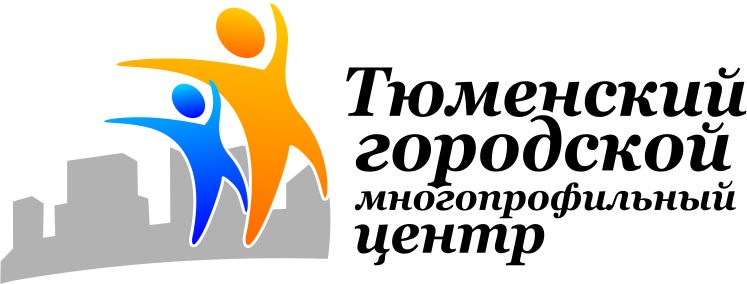 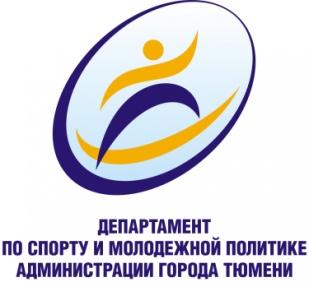 КАРТОЧКА УЧАСТНИКА ВФСК «ГТО»ФИО участника _________________________________________________ дата рождения_____________________УИН 	- 	- 		IV СТУПЕНЬ (13-15) МАЛЬЧИКИIV СТУПЕНЬ (13-15) МАЛЬЧИКИIV СТУПЕНЬ (13-15) МАЛЬЧИКИIV СТУПЕНЬ (13-15) МАЛЬЧИКИIV СТУПЕНЬ (13-15) МАЛЬЧИКИIV СТУПЕНЬ (13-15) МАЛЬЧИКИIV СТУПЕНЬ (13-15) МАЛЬЧИКИIV СТУПЕНЬ (13-15) МАЛЬЧИКИВид испытания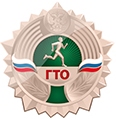 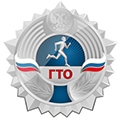 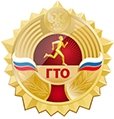 Мой результатПодпись судьиОбязательные испытания (тесты)Обязательные испытания (тесты)Обязательные испытания (тесты)Обязательные испытания (тесты)Обязательные испытания (тесты)Обязательные испытания (тесты)Обязательные испытания (тесты)Обязательные испытания (тесты)1Бег на 30 м (с)5,35,15,14,71Бег на 60 м (с)9,69,29,28,22Бег на 2 км (мин, с)10.009.409.408.102или на 3 км (мин, с)15.2014.5014.5013.003Подтягивание из виса лежа на низкой перекладине 90 см (кол-во раз)131717243или сгибание и разгибание рук в упоре лежа на полу (кол-во раз)202424363Подтягивание из виса на высокой перекладине (кол-во раз)688124Наклон вперед из положения стоя  на гимнастической скамье (от уровня скамьи – см)+4+6+6+11Испытания (тесты) по выборуИспытания (тесты) по выборуИспытания (тесты) по выборуИспытания (тесты) по выборуИспытания (тесты) по выборуИспытания (тесты) по выборуИспытания (тесты) по выборуИспытания (тесты) по выбору5Челночный бег 3х10 м(с)8,17,87,27,26Прыжок в длину с разбега (см)3403554154156или прыжок в длину с места толчком двумя ногами (см)1701902152157Поднимание туловища из положения лежа на спине (кол-во раз за 1 мин)353949498Метание мяча весом  150 г (м)303440409Бег на лыжах на 3 км (мин, с)18.5017.4016.3016.309Или кросс на 3 км (бег по пересеченной местности) (мин,с)16.3016.0014.3014.309или на 5 км (мин, с) 30.0029.1527.0027.0010Плавание на 50 м (мин, с)1.251.150.550.5511Стрельба из положения сидя с опорой локтей о стол и с упора для винтовки, дистанция 10 м (очки): из пневматической винтовки с открытым прицелом1520252511Или из пневматической винтовки с диоптрическим прицелом, либо «электронного оружия»1825303011Туристический поход с проверкой туристских навыков (протяженностью не менее, км)10 10 10 10 12Самозащита без оружия (очки)15-2021-2526-3026-30Количество испытаний (тестов) в возрастной группеКоличество испытаний (тестов) в возрастной группе13131313Количество испытаний (тестов), необходимых для получения знака отличия ВФСК «ГТО»Количество испытаний (тестов), необходимых для получения знака отличия ВФСК «ГТО»7899